Gulbenē2019.gada 21.novembrī					                      Nr. 3PII/IEK/2019/3Gulbenes 3. pirmsskolas izglītības iestādes “Auseklītis” datu privātuma politikaGulbenes 3. pirmskolas izglītības iestāde "Auseklītis" savā darbībā ievēro Vispārīgās datu aizsardzības regulas, Fizisko personu datu apstrādes likuma un citos normatīvajos aktos noteiktās prasības attiecībā uz personas datu apstrādes likumīgumu un aizsardzību.Datu privātuma politikas mērķis ir sniegt informāciju par galvenajiem mūsu veiktajiem personas datu apstrādes nolūkiem, to tiesisko pamatojumu un citu informāciju saskaņā ar Eiropas Parlamenta un Padomes regulas Nr. 2016/679 par fizisku personu aizsardzību attiecībā uz personas datu apstrādi un šādu datu brīvu apriti un ar ko atceļ Direktīvu 95/46/EK (Vispārīgā datu aizsardzības regula) 13.panta nosacījumiem:Pārzinis: Gulbenes novada pašvaldība. Adrese: Ābeļu iela 2, Gulbene, Gulbenes novads, LV-4401, reģistrācijas Nr. 90009116327, tālr. 64497710, e-pasts:  dome@gulbene.lv.Datu aizsardzības speciālists: Uldis Vītoliņš, tālr. +371 20384844, e-pasts: uldis.vitolins@gmail.com. Personas datu apstrādes pamatnolūki:Izglītības iestāžu audzēkņu uzskaite (1.pielikums);Grāmatvedības uzskaite (2.pielikums); Personāllietu uzskaite (3.pielikums);Pretendentu uzskaite (4.pielikums);Lietvedības dokumentu uzskaite (5.pielikums);Video novērošana(6.pielikums).Personas datu apstrādes juridiskais pamatojums:Mūsu veiktās personas datu apstrādes likumīgumu nosaka vismaz viens no šādiem pamatojumiem: Datu subjekts ir devis piekrišanu savu personas datu apstrādei vienam vai vairākiem konkrētiem nolūkiem; Apstrāde ir vajadzīga līguma, kura līgumslēdzēja puse ir datu subjekts, izpildei vai pasākumu veikšanai pēc datu subjekta pieprasījuma pirms līguma noslēgšanas; Apstrāde ir vajadzīga, lai izpildītu uz pārzini attiecināmu Latvijas Republikā spēkā esošo tiesību aktos noteikto pienākumu izpildi; Apstrāde ir vajadzīga, lai aizsargātu datu subjekta vai citas fiziskas personas vitālas intereses; Apstrāde ir vajadzīga pārziņa vai trešās personas leģitīmo interešu ievērošanai, izņemot, ja datu subjekta intereses vai pamattiesības un pamatbrīvības, kurām nepieciešama personas datu aizsardzība, ir svarīgākas par šādām interesēm, jo īpaši, ja datu subjekts ir bērns. Personas datu papildus ieguves avoti: Datu subjekta sniegtā informācija. Atsevišķiem nolūkiem personas dati tiek iegūti arī no valsts informāciju sistēmām. Personas datu kategorijas: Tikai personas, kuras ir iesaistītas attiecīgā personas datu nolūka īstenošanai.Personas datu glabāšanas ilgums: glabāšanas ilgums ir atkarīgs no attiecīgā personas datu apstrādes nolūka, nepārsniedzot termiņu, kas ir noteikts Latvijas Republikas tiesību aktos. Personas datu saņēmēji: Datu subjekts par sevi; Gulbenes novada pašvaldības pilnvaroti darbinieki; Apstrādātājs tikai tādā apjomā, lai apstrādātājs varētu nodrošināt un sniegt pakalpojumu Gulbenes novada pašvaldībai atbilstoši savstarpēji noslēgtajam līgumam; Valsts kontrolējošās institūcijas (ja tām ir atbilstošs pilnvarojums). Personas dati netiek nosūtīti uz trešajām valstīm vai starptautiskām organizācijām.Datu subjekta tiesības: Datu subjekta tiesības nosaka un regulē Vispārīgā datu aizsardzības regula, t.sk., bet ne tikai, pieprasīt pārzinim piekļuvi saviem personas datiem un to labošanu vai dzēšanu, vai apstrādes ierobežošanu attiecībā uz sevi, vai tiesības iebilst pret apstrādi, kā arī tiesības uz datu pārnesamību; atsaukt piekrišanu, neietekmējot tādas apstrādes likumīgumu, kuras pamatā ir pirms atsaukuma sniegta piekrišana; tiesības kontaktēties un iesniegt sūdzību Datu aizsardzības speciālistam vai Datu valsts inspekcijai. Lēmumu pieņemšana: Personas datu apstrādē netiek automatizēta lēmumu pieņemšana, tostarp profilēšana.             Vadītāja                                                                                       Vija PušķePIELIKUMS“Gulbenes 3.pirmsskolas izglītības iestādes“Auseklītis” datu privātuma politika”PIELIKUMS“Gulbenes 3.pirmsskolas izglītības iestādes“Auseklītis” datu privātuma politika”PIELIKUMS“Gulbenes 3.pirmsskolas izglītības iestādes“Auseklītis” datu privātuma politika”PIELIKUMS“Gulbenes 3.pirmsskolas izglītības iestādes“Auseklītis” datu privātuma politika”PIELIKUMS“Gulbenes 3.pirmsskolas izglītības iestādes“Auseklītis” datu privātuma politika”PIELIKUMS“Gulbenes 3.pirmsskolas izglītības iestādes“Auseklītis” datu privātuma politika”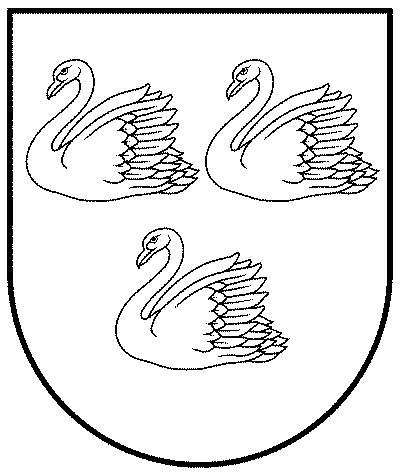 Gulbenes 3.pirmsskolas izglītības iestāde „Auseklītis”Gulbenes 3.pirmsskolas izglītības iestāde „Auseklītis”Gulbenes 3.pirmsskolas izglītības iestāde „Auseklītis”Reģ.Nr.4401901930 Reģ.Nr.4401901930 Reģ.Nr.4401901930 Nākotnes ielā 4, Gulbenē, Gulbenes nov., LV-4401Nākotnes ielā 4, Gulbenē, Gulbenes nov., LV-4401Nākotnes ielā 4, Gulbenē, Gulbenes nov., LV-4401Tālrunis 64473241, e-pasts pirmsskola3@gulbene.lvTālrunis 64473241, e-pasts pirmsskola3@gulbene.lvTālrunis 64473241, e-pasts pirmsskola3@gulbene.lvPersonas datu apstrādes nolūks: Izglītības iestāžu Audzēkņu uzskaite. Pārzinis: Gulbenes novada pašvaldība. Adrese: Ābeļu iela 2, Gulbene, Gulbenes novads, LV-4401, reģistrācijas Nr. 90009116327, Tālr. 64497710, epasts: dome@gulbene.lv.Datu aizsardzības speciālists: Uldis Vītoliņš, tālr. +371 20384844, epasts: uldis.vitolins@gmail.comPersonas datu apstrādes juridiskais pamatojums: Vispārīgās datu aizsardzības regulas 6.panta 1.punkta a) apakšpunkts un c) apakšpunkts (LR tiesību akti: “Izglītības likums”, “Vispārējās izglītības likums” un uz šo likumu pamata izdotie tiesību akti).Personas datu papildus ieguves avoti: Datu subjekta sniegtā informācija, Valsts izglītības informācijas sistēma.Personas datu kategorijas: Audzēkņi un audzēkņu likumiskie vecāki tikai tādā apjomā kā tas ir noteikts “Izglītības likums”, “Vispārējās izglītības likums” un uz šo likumu pamata izdotajiem tiesību aktiem.Personas datu glabāšanas ilgums: 10 gadi.Personas datu saņēmēji: Datu subjekts pats par sevi; Pārziņa pilnvaroti darbinieki; Apstrādātājs tikai tādā apjomā, lai apstrādātājs varētu nodrošināt un sniegt pakalpojumu Pārzinim atbilstoši savstarpēji noslēgtajam līgumam; Datu aizsardzības speciālists tikai tādā apjomā, lai Datu aizsardzības speciālists varētu nodrošināt uzdevumu izpildi atbilstoši Vispārīgai datu aizsardzības regulai; Valsts kontrolējošās institūcijas (ja tām ir atbilstošs pilnvarojums). Personas dati netiek nosūtīti uz trešajām valstīm vai starptautiskām organizācijām.Datu subjekta tiesības: Datu subjekta tiesības nosaka un regulē Vispārīgā datu aizsardzības regula, t.sk., bet ne tikai, pieprasīt pārzinim piekļuvi saviem personas datiem un to labošanu vai dzēšanu, vai apstrādes ierobežošanu attiecībā uz sevi, vai tiesības iebilst pret apstrādi, kā arī tiesības uz datu pārnesamību; atsaukt piekrišanu, neietekmējot tādas apstrādes likumīgumu, kuras pamatā ir pirms atsaukuma sniegta piekrišana; Tiesības kontaktēties ar Datu aizsardzības speciālistu un iesniegt sūdzību, t.sk. uzraudzības iestādei - Datu valsts inspekcijai. Lēmumu pieņemšana: Personas datu apstrādē netiek automatizēta lēmumu pieņemšana, tostarp profilēšana.Personas datu apstrādes politika:Mēs ļoti nopietni uztveram personas datu apstrādes aizsardzību, ko mēs veicam ieviešot adekvātus tehniskos un organizatoriskos līdzekļus atbilstoši Vispārīgās datu aizsardzības regulas noteiktajām prasībām. Lai nodrošinātu noziedzīgu nodarījumu novēršanu vai atklāšanu saistībā ar īpašuma aizsardzību un personu vitāli svarīgu interešu, tajā skaitā dzīvības un veselības, aizsardzību, mēs paturam tiesības veikt video novērošanu. Lai spētu nodrošināt efektīvu izglītības programmas īstenošanu, mēs paturam tiesības publicēt atsevišķus personas datus iestādes telpās, piemēram, bet ne tikai, sarakstu ar personām un to pārbaudījumu, sporta un konkursu rezultātiem, kopbildēm un fotogrāfijām no mūsu pasākumiem un tml.   Lai sniegtu efektīvāku informācijas sniegšanu audzēkņu vecākiem, mēs paturam tiesības informācijas un dokumentu nodošanu sniegt ar audzēkņu starpniecību. Darām Jums zināmu, ka publiskos pasākumos iestādes telpās mēs nenodrošinām personas datu aizsardzību pret trešo personu fotogrāfiju uzņemšanu un to iespējamu tālāku neautorizētu publiskošanu. Ja gadījumā šāda prettiesiska rīcība ir notikusi bez Jūsu piekrišanas, lūdzam vērsties ar sūdzību Datu valsts inspekcijā.  Personas datu apstrādes nolūks: Grāmatvedības uzskaite. Pārzinis: Gulbenes novada pašvaldība. Adrese: Ābeļu iela 2, Gulbene, Gulbenes novads, LV-4401, reģistrācijas Nr. 90009116327, Tālr. 64497710, epasts: dome@gulbene.lv.      Datu aizsardzības speciālists: Uldis Vītoliņš, tālr. +371 20384844, epasts: uldis.vitolins@gmail.com.Personas datu apstrādes juridiskais pamatojums: Vispārīgās datu aizsardzības regulas 6.panta 1.punkta a) apakšpunkts; b) apakšpunkts un c) apakšpunkts (LR tiesību akti, t.sk. Likums “Par grāmatvedību” un uz šo likumu pamata izdotie tiesību akti).Personas datu papildus ieguves avoti: Datu subjekta sniegtā informācija.Personas datu kategorijas: Līgumslēdzēja puses (t.sk. līgumā ietvertās personas).Personas datu glabāšanas ilgums: Likums "Par Grāmatvedību" (10 gadi - grāmatvedības organizācijas dokumentiem un reģistriem un 5 gadi - attaisnojuma dokumentiem).Personas datu saņēmēji: Datu subjekts par sevi; Pārziņa pilnvaroti darbinieki; Apstrādātājs tikai tādā apjomā, lai apstrādātājs varētu nodrošināt un sniegt pakalpojumu Pārzinim atbilstoši savstarpēji noslēgtajam līgumam; Valsts kontrolējošās institūcijas (ja tām ir atbilstošs pilnvarojums); Personas dati netiek nosūtīti uz trešajām valstīm vai starptautiskām organizācijām.Datu subjekta tiesības: Datu subjekta tiesības nosaka un regulē Vispārīgā datu aizsardzības regula, t.sk., bet ne tikai, pieprasīt pārzinim piekļuvi saviem personas datiem un to labošanu vai dzēšanu, vai apstrādes ierobežošanu attiecībā uz sevi, vai tiesības iebilst pret apstrādi, kā arī tiesības uz datu pārnesamību; atsaukt piekrišanu, neietekmējot tādas apstrādes likumīgumu, kuras pamatā ir pirms atsaukuma sniegta piekrišana; Tiesības kontaktēties ar Datu aizsardzības speciālistu un iesniegt sūdzību, t.sk. uzraudzības iestādei - Datu valsts inspekcijai. Lēmumu pieņemšana: Personas datu apstrādē netiek automatizēta lēmumu pieņemšana, tostarp profilēšana. Personas datu apstrādes nolūks: Personāllietu uzskaite Pārzinis: Gulbenes novada pašvaldība. Adrese: Ābeļu iela 2, Gulbene, Gulbenes novads, LV-4401, reģistrācijas Nr. 90009116327, Tālr. 64497710, epasts: dome@gulbene.lv.Datu aizsardzības speciālists: Uldis Vītoliņš, tālr. +371 20384844, epasts: uldis.vitolins@gmail.com.Personas datu apstrādes juridiskais pamatojums: Vispārīgās datu aizsardzības regulas 6.panta 1.punkta a) apakšpunkts; b) apakšpunkts un c) apakšpunkts (LR tiesību akti: “Darba likums” un uz šo likumu pamata izdotie tiesību akti).Personas datu papildus ieguves avoti: Datu subjekta sniegtā informācija.Personas datu kategorijas: Darbinieki un pretendenti.Personas datu glabāšanas ilgums: Darbinieku personāllietām - 75 gadi, pretendentu lietām - 2 gadi.Personas datu saņēmēji: Datu subjekts par sevi; Pārziņa pilnvaroti darbinieki; Apstrādātājs tikai tādā apjomā, lai apstrādātājs varētu nodrošināt un sniegt pakalpojumu Pārzinim atbilstoši savstarpēji noslēgtajam līgumam; Valsts kontrolējošās institūcijas (ja tām ir atbilstošs pilnvarojums); Personas dati netiek nosūtīti uz trešajām valstīm vai starptautiskām organizācijām.Datu subjekta tiesības: Datu subjekta tiesības nosaka un regulē Vispārīgā datu aizsardzības regula, t.sk., bet ne tikai, pieprasīt pārzinim piekļuvi saviem personas datiem un to labošanu vai dzēšanu, vai apstrādes ierobežošanu attiecībā uz sevi, vai tiesības iebilst pret apstrādi, kā arī tiesības uz datu pārnesamību; atsaukt piekrišanu, neietekmējot tādas apstrādes likumīgumu, kuras pamatā ir pirms atsaukuma sniegta piekrišana; Tiesības kontaktēties ar Datu aizsardzības speciālistu un iesniegt sūdzību, t.sk. uzraudzības iestādei - Datu valsts inspekcijai. Lēmumu pieņemšana: Personas datu apstrādē netiek automatizēta lēmumu pieņemšana, tostarp profilēšana. Personas datu apstrādes nolūks: Pretendentu uzskaite pašvaldības vakanto darbu vietu aizpildīšanaiPārzinis: Gulbenes novada pašvaldība. Adrese: Ābeļu iela 2, Gulbene, Gulbenes novads, LV 4401, reģistrācijas Nr. 90009116327, Tālr. 64497710, epasts: dome@gulbene.lv.Datu aizsardzības speciālists: Uldis Vītoliņš, tālr. +371 20384844, epasts: uldis.vitolins@gmail.com.Personas datu apstrādes juridiskais pamatojums: Vispārīgās datu aizsardzības regulas 6.panta 1.punkta a) apakšpunkts un b) apakšpunkts.Personas datu papildus ieguves avoti: Datu subjekta sniegtā informācijaPersonas datu kategorijas: Pretendenti.Personas datu glabāšanas ilgums: 2 (divi) gadi.Personas datu saņēmēji: Datu subjekts par sevi; Pārziņa pilnvaroti darbinieki; Apstrādātājs tikai tādā apjomā, lai apstrādātājs varētu nodrošināt un sniegt pakalpojumu Pārzinim atbilstoši savstarpēji noslēgtajam līgumam; Valsts kontrolējošās institūcijas (ja tām ir atbilstošs pilnvarojums). Personas dati netiek nosūtīti uz trešajām valstīm vai starptautiskām organizācijām.Datu subjekta tiesības: Datu subjekta tiesības nosaka un regulē Vispārīgā datu aizsardzības regula, t.sk., bet ne tikai, pieprasīt pārzinim piekļuvi saviem personas datiem un to labošanu vai dzēšanu, vai apstrādes ierobežošanu attiecībā uz sevi, vai tiesības iebilst pret apstrādi, kā arī tiesības uz datu pārnesamību; atsaukt piekrišanu, neietekmējot tādas apstrādes likumīgumu, kuras pamatā ir pirms atsaukuma sniegta piekrišana; Tiesības kontaktēties ar Datu aizsardzības speciālistu un iesniegt sūdzību, t.sk. uzraudzības iestādei - Datu valsts inspekcijai. Lēmumu pieņemšana: Personas datu apstrādē netiek automatizēta lēmumu pieņemšana, tostarp profilēšana.Personas datu apstrādes nolūks: Lietvedības dokumentu uzskaite. Pārzinis: Gulbenes novada pašvaldība. Adrese: Ābeļu iela 2, Gulbene, Gulbenes novads, LV-4401, reģistrācijas Nr. 90009116327, Tālr. 64497710, epasts: dome@gulbene.lv.   Datu aizsardzības speciālists: Uldis Vītoliņš, tālr. +371 20384844, epasts: uldis.vitolins@gmail.com.Personas datu apstrādes juridiskais pamatojums: Vispārīgās datu aizsardzības regulas 6.panta 1.punkta a) apakšpunkts un / vai c) apakšpunkts (LR tiesību akti: likums “Par Pašvaldībām”, “Iesniegumu likums”, “Paziņošanas likums” un uz šo likumu pamata izdotie tiesību akti, kā arī citi LR tiesību akti, kas izriet no augstāk minēto LR tiesību aktos noteikto funkciju izpildes).Personas datu papildus ieguves avoti: Datu subjekta sniegtā informācija.Personas datu kategorijas: Datu subjekti.Personas datu glabāšanas ilgums: 5 gadi.Personas datu saņēmēji: Datu subjekts par sevi; Pārziņa pilnvaroti darbinieki; Apstrādātājs tikai tādā apjomā, lai apstrādātājs varētu nodrošināt un sniegt pakalpojumu Pārzinim atbilstoši savstarpēji noslēgtajam līgumam; Valsts kontrolējošās institūcijas (ja tām ir atbilstošs pilnvarojums); Personas dati netiek nosūtīti uz trešajām valstīm vai starptautiskām organizācijām.Datu subjekta tiesības: Datu subjekta tiesības nosaka un regulē Vispārīgā datu aizsardzības regula, t.sk., bet ne tikai, pieprasīt pārzinim piekļuvi saviem personas datiem un to labošanu vai dzēšanu, vai apstrādes ierobežošanu attiecībā uz sevi, vai tiesības iebilst pret apstrādi, kā arī tiesības uz datu pārnesamību; atsaukt piekrišanu, neietekmējot tādas apstrādes likumīgumu, kuras pamatā ir pirms atsaukuma sniegta piekrišana; Tiesības kontaktēties ar Datu aizsardzības speciālistu un iesniegt sūdzību, t.sk. uzraudzības iestādei - Datu valsts inspekcijai. Lēmumu pieņemšana: Personas datu apstrādē netiek automatizēta lēmumu pieņemšana, tostarp profilēšana. Personas datu apstrādes nolūks: Video novērošana. Pārzinis: Gulbenes novada pašvaldība. Adrese: Ābeļu iela 2, Gulbene, Gulbenes novads, LV 4401, reģistrācijas Nr. 90009116327, Tālr. 64497710, epasts: dome@gulbene.lv.   Datu aizsardzības speciālists: Uldis Vītoliņš, tālr. +371 20384844, epasts: uldis.vitolins@gmail.com.Personas datu apstrādes juridiskais pamatojums: Vispārīgās datu aizsardzības regulas 6.panta 1.punkta d) apakšpunkts.Personas datu papildus ieguves avoti: Nav.Personas datu kategorijas: Personas, kas atrodas video novērošanas zonā.Personas datu glabāšanas ilgums: aptuveni 2 nedēļas.Personas datu saņēmēji: Datu subjekts par sevi; Pārziņa pilnvaroti darbinieki; Apstrādātājs tikai tādā apjomā, lai apstrādātājs varētu nodrošināt un sniegt pakalpojumu Pārzinim atbilstoši savstarpēji noslēgtajam līgumam; Valsts kontrolējošās institūcijas (ja tām ir atbilstošs pilnvarojums); Personas dati netiek nosūtīti uz trešajām valstīm vai starptautiskām organizācijām.Datu subjekta tiesības: Datu subjekta tiesības nosaka un regulē Vispārīgā datu aizsardzības regula, t.sk., bet ne tikai, pieprasīt pārzinim piekļuvi saviem personas datiem un to labošanu vai dzēšanu, vai apstrādes ierobežošanu attiecībā uz sevi, vai tiesības iebilst pret apstrādi, kā arī tiesības uz datu pārnesamību; atsaukt piekrišanu, neietekmējot tādas apstrādes likumīgumu, kuras pamatā ir pirms atsaukuma sniegta piekrišana; Tiesības kontaktēties ar Datu aizsardzības speciālistu un iesniegt sūdzību, t.sk. uzraudzības iestādei - Datu valsts inspekcijai. Lēmumu pieņemšana: Personas datu apstrādē netiek automatizēta lēmumu pieņemšana, tostarp profilēšana. 